Activity Worksheet.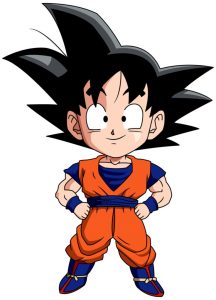 Activity I: escirbe el significado correcto a estas palabras del vocabulario de la familia.  Nephew:  Cousin:  Grandfather:  Uncle:  Mother:  Daughter:  Son  Brother:  Activity II: pon la emoción correcta a debajo de la foto que corresponda:Nervous – Happy – Angry – Sad        i)                       	j)                     k)  	                    l)   	             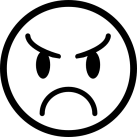 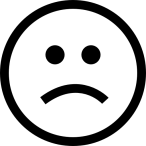 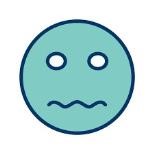 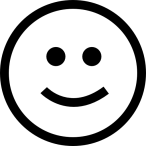 i)j)k)l)Activity III: agrega el verbo to be y cambia el tiempo verbal a presente continuoLisa and Jenny ________________ (study)math.I ______________ (work)at Jose Manuel Balmaceda School.My mom _____________ (cook)a delicious cake.Peter and me______________ (play)Minecraft video game.Tom______________(sing)very nice.Alisa_____________(run) by the beach.My dad_____________ (drive) to his job.Marina´s dog_______________ (jump)by the garden.My parents__________________ (buy) a new car.You _______________(watch) tv now.Activity IV: cambia las siguientes oraciones a forma negativa según estructura del presente continuo Lisa and Jenny ________________ (not/study)math.I ______________ (not/work)at Jose Manuel Balmaceda School.My mom _____________ (not/cook)a delicious cake.Peter and me______________ (not/play)Minecraft video game.Tom______________(not/sing)very nice.Alisa_____________(not/run) by the beach.My dad_____________ (not/drive) to his job.Marina´s dog_______________ (not/jump)by the garden.My parents__________________ (not/buy) a new car.You _______________(not/watch) tv now.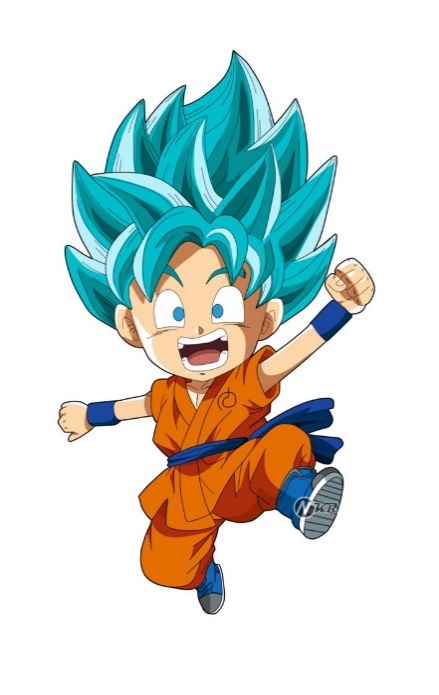 English worksheet unit 1”My world” N°6English worksheet unit 1”My world” N°6Name:Grade: 5°Date:Date:Objective: OA16 Utilizar los pasos del proceso de escritura (organización de ideas, escritura, corrección y publicación), recurriendo a herramientas como diccionario en línea y procesador de texto, para: escribir oraciones simples y párrafos breves de acuerdo a un modelo y con la ayuda del docente; demostrar conocimiento y uso de vocabulario temático de uso cotidiano, palabras de uso frecuente y expresiones de uso común asociadas a las funciones del nivel (por ejemplo: Excuse me, I'm sorry, How old??)Objective: OA16 Utilizar los pasos del proceso de escritura (organización de ideas, escritura, corrección y publicación), recurriendo a herramientas como diccionario en línea y procesador de texto, para: escribir oraciones simples y párrafos breves de acuerdo a un modelo y con la ayuda del docente; demostrar conocimiento y uso de vocabulario temático de uso cotidiano, palabras de uso frecuente y expresiones de uso común asociadas a las funciones del nivel (por ejemplo: Excuse me, I'm sorry, How old??)Class Objective: Aplicar conocimientos previos de las estructuras positivas y negativas del presente continuoClass Objective: Aplicar conocimientos previos de las estructuras positivas y negativas del presente continuoContents: Family members, emotionts and present continuousContents: Family members, emotionts and present continuousInstructions:  para poder realizar esta guía es muy importante que tengas en presencia la guía n°2 3 y 4Instructions:  para poder realizar esta guía es muy importante que tengas en presencia la guía n°2 3 y 4Fecha de entrega: esta guía debe ser enviada al correo del profesor pedro.rojas@colegiojosemanuelbalmaceda.cl más tardar el día lunes 11 de mayo.Fecha de entrega: esta guía debe ser enviada al correo del profesor pedro.rojas@colegiojosemanuelbalmaceda.cl más tardar el día lunes 11 de mayo.SOLUCIONARIO O RESPUESTA ESPERADASOLUCIONARIO O RESPUESTA ESPERADANÚMERO DE PREGUNTARESPUESTAASobrinaBPrimoCAbueloDTio EMadreFHijaGHijoHHermanoIAngryJSadKNervousLhappySOLUCIONARIO O RESPUESTA ESPERADASOLUCIONARIO O RESPUESTA ESPERADANÚMERO DE PREGUNTARESPUESTA1Are studying2Am workin3Is cooking4Are playing5Is singing6Is running7Is driving8Is jumping9Are buying10Are watching11Are not studying12Am not workin13Is not cooking14Are not playing15Is not singing16Is no running17Is not driving18Is not jumping19Are not buying20Are not watching